გადაწყვეტილება მიღებულ იქნა სოციალურ მეცნიერებათა სკოლის აკადემიური საბჭოს მიერ 2017 წლის 16 იანვარს, ოქმი # 17/01საგანმანათლებლო პროგრამის სახელწოდება: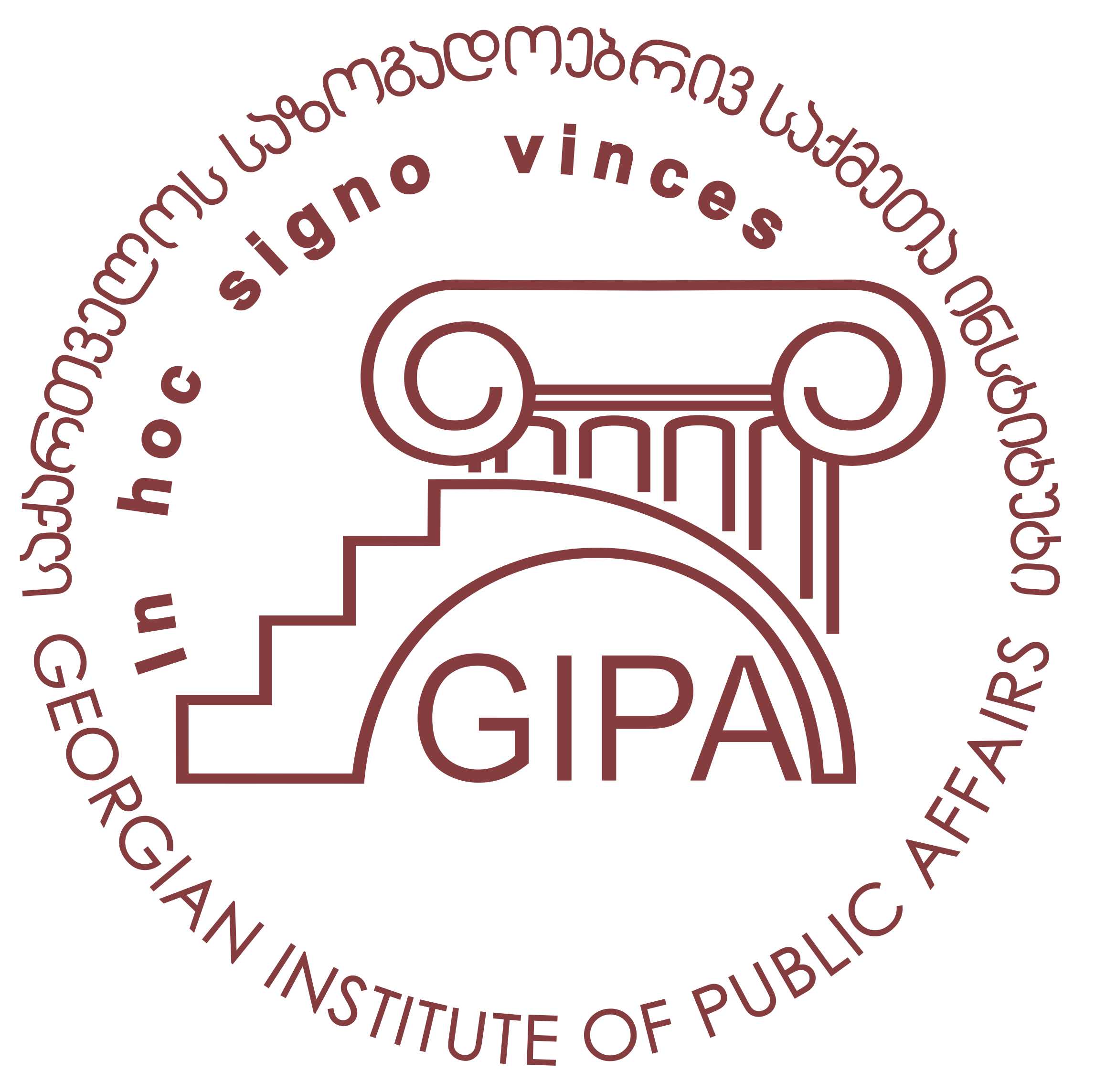 ფსიქოლოგიის საბაკალავრო პროგრამაპროგრამის ხელმძღვანელი:თინათინ ჩხეიძე, ფსიქოლოგიის დოქტორი, GIPA-ს ასოცირებული პროფესორიმისანიჭებელი კვალიფიკაცია:0707ფსიქოლოგიის ბაკალავრი/Bachelor of Psychology პროგრამის მოცულობა კრედიტებით:240 კრედიტისწავლების ენა:ქართულიუმაღლესი აკადემიური განათლების საფეხური:ბაკალავრიატისაგანმანათლებლო პროგრამის ტიპი:აკადემიურისაგანმანათლებლო პროგრამის სტრუქტურა და აღწერილობა:პროგრამის მიზანია, მისცეს სტუდენტებს ბაკალავრის ხარისხის შესაბამისი ცოდნა ფსიქოლოგიის მიმართულებით. პროგრამა ოთხწლიანია და შედგება რვა სემესტრისაგან, რომლის განმავლობაში სტუდენტმა უნდა დააგროვოს  240 კრედიტი.  სწავლების პირველი ეტაპი (I-II სემესტრი და ნაწილობრივ III სემესტრი) მოიცავს  ზოგადი განათლების და სპეციალობისთვის სავალდებულო, ერთიან კურსს- 64 კრედიტს.სწავლების შემდეგი ეტაპები ეთმობა ძირითადი სპეციალობის მაპროფილებელ საგნებს (146 კრედიტი). აქედან: ა)  128 კრედიტს სტუდენტი აითვისებს სწავლების მეორე  ეტაპზე (III-VII სემესტრი) სპეციალობის, ფსიქოლოგიის,  სავალდებულო  საგნების საფუძვლიანი შესწავლისას; ბ)     18 კრედიტს  - სწავლების მესამე  ეტაპზე (VIII სემესტრი) - პრაქტიკის გავლისას (4 კრედიტი) და სადიპლომო ნაშრომზე დამოუკიდებელი მუშაობისას (14 კრედიტი)ამავე დროს, 30 თავისუფალ კრედიტს  სტუდენტი დააგროვებს მისთვის საინტერესო საგნების არჩევით საქართველოს საზოგადოებრივ  საქმეთა ინსტიტუტში (სოციალურ მეცნიერებათა ან სხვა სკოლა) სხვა აკრედიტირებულ უმაღლეს სასწავლებელში. კრედიტების განაწილებაპროგრამით გათვალისწინებულია უცხო ენის (ინგლისური) ინტენსიური სწავლება (I-III სემესტრი). პროგრამის წარმატებულად დასრულების შემთხვევაში, სტუდენტს ენიჭება ფსიქოლოგიის ბაკალავრის აკადემიური ხარისხი. პროგრამაზე დაშვების წინაპირობა:სტუდენტის სტატუსის მოპოვება საქართველოს კანონმდებლობით დადგენილი წესის მიხედვითერთიან ეროვნულ გამოცდებზე უცხო ენად ინგლისურის ენის  ჩაბარება.პროგრამის აღწერილობა:საგანმანათლებლო პროგრამის მიზანი:პროგრამის მიზანია, მოამზადოს ფსიქოლოგიის ბაკალავრი თანამედროვე აკადემიური სტანდარტების შესაბამისად. სტუდენტები მიიღებენ მრავალმხრივ და, ამავე დროს, სპეციალიზებულ თეორიულ ცოდნას ამ დარგში - შეისწავლიან ფსიქოლოგიის ზოგად საფუძვლებსა და ძირითად ფსიქოლოგიურ კონცეფციებს, თეორიებსა და მიმართულებებს; ასევე, დაუფლებიან გამოყენებითი ფსიქოლოგიის დარგებს და აითვისებენ შესაბამის პრაქტიკულ უნარ-ჩვევებს. სწავლების პროცესში განსაკუთრებული მნიშვნელობა დაეთმობა ზოგად კომპეტენციებსაც, მათ შორის - კრიტიკული და ანალიტიკური აზროვნების  ხელშეწყობას, ვერბალური (ზეპირი და წერითი მეტყველების) უნარების,  ჯგუფში მუშაობის, დროის  პრობლემების დამოუკიდებლად გადაჭრის და ცოდნის ეფექტურად გამოყენების უნარების განვითარებას. სწავლის შედეგები:ძირითადი სპეციალობა-ფსიქოლოგიასაგნების ჩამონათვალი:სწავლის შედეგების მიღწევის მეთოდები:სტუდენტთათვის სასურველი კომპეტენციების გამოსამუშავებლად და სწავლის შედეგების მისაღწევად, პროგრამა იყენებს სხვადასხვა მეთოდს. ყოველი კურსი მიმდინარეობს ლექცია/სემინარის ფორმატით, სადაც განსაკუთრებული ყურადღება ეთმობა ინტერაქტივს. საგნების უმრავლესობა მოიცავს სწავლების ისეთ კომპონენტებს, როგორიცაა პრეზენტაციებისა და ინდივიდუალური  ნაშრომების წარდგენა. გამოყენებულია ჯგუფური მუშაობის პრინციპიც, რასაც სტუდენტებს შესაბამის უნარ-ჩვევებს უვითარებს. სტუდენტისთვის სავალდებულოა სადიპლომო თემაზე მუშაობა და მისი დაცვა, რაც ბაკალავრს აძლევს კვლევის სათანადო დონეზე ჩატარებისა და კომუნიკაციის  უნარ-ჩვევებს.დასაქმების სფერო:საბაკალავრო პროგრამის კურსდამთავრებულები შეძლებენ პროფესიულ საქმიანობას  ფსიქოლოგიის (ზოგადი, სოციალური, იურიდიული და პოლიტიკური) სფეროში და/ან ნებისმიერ იმ სახელმწიფო თუ კერძო დაწესებულებაში, რომლის ეფექტური ფუნქციონირება ფსიქოლოგიის ცოდნას მოითხოვს  (მაგალითად, PR,  HR, დევიაციისა და დანაშაულობის პრევენცია/კორექცია და სხვა.).ასევე, წარმატებული კურსდამთავრებულები შეძლებენ  სწავლის გაგრძელებას განათლების მეორე საფეხურზე.სტუდენტების ცოდნის შეფასების სისტემა:საბაკალავრო პროგრამას აქვს სტუდენტების ცოდნის შეფასების მრავალკომპონენტიანი სისტემა, რაც განპირობებულია  (წერილობითი, ზეპირი)  შუალედური გამოცდებით და დასკვნითი გამოცდის ქულებით.  სტუდენტის ცოდნის შეფასების სისტემა შეესაბამება საქართველოში შეფასების ცენტრალური სისტემით დადგენილ ხუთი სახის დადებით შეფასებას:A ფრიადი – 91-100%B ძალიან კარგი – 81-90%C კარგი – 71 – 80%D დამაკმაყოფილებელი – 61 – 70%E საკმარისი - 51 – 60%FX ვერ ჩააბარა - 41 – 50%F ჩაიჭრა - 40% და ნაკლებიშეფასების თითოეულ ფორმაში განსაზღვრულია მინიმალური კომპეტენციის ზღვარი, რომელიც შეადგენს - 50%სტუდენტის ცოდნის შეფასების სისტემის შემადგენელი ნაწილია საშუალო მაჩვენებლის (GPA) გამოანგარიშება, რომლის გადალახვის მინიმალურ ზღვარს წარმოადგენს 2.4 ქულა:A = 4B = 3, 2C = 2, 4D = 1, 6E = 0, 8ინფორმაცია საგანმანათლებლო პროგრამის განხორციელებისათვის აუცილებელი ადამიანური და მატერიალური რესურსების შესახებპროგრამა ხორციელდება შესაბამისი კვალიფიკაციის მქონე აკადემიური პერსონალის და მოწვეული ლექტორების მიერ, რომლებიც სტუდენტებს თანამედროვე სტანდარტებისა და მოთხოვნების შესაბამის ცოდნას უზიარებენ. უნივერსიტეტს აქვს ელექტრონული ბიბლიოთეკა, რომლის საშუალებითაც სტუდენტებს ხელი მიუწვდებათ  სილაბუსით გათვალისწინებულ ლიტერატურაზე; ასევე თანამედროვე მოთხოვნების შესაბამისად აღჭურვილი ბიბლიოთეკა სამკითხველო დარბაზით. კომპიუტერულ ცენტრში არსებული ყველა კომპიუტერი ჩართულია ინტერნეტში. ყველა აუდიტორია აღჭურვილია კომპიუტერით და  პროექტორით. სოციალურ მეცნიერებათა სკოლა მისამართი:გორგასლის 101, 0114 თბილისიტელ: (995 32) 2 497 545საკონტაქტო პირი - ხათუნა ბერაიატელ: 599 611 717ელ ფოსტა: beraia@gipa.geცოდნა და გაცნობიერებაბაკალავრს აქვს  ფსიქოლოგიის დარგების  საფუძვლიანი ცოდნა. ის ფლობს სრულყოფილ ინფორმაციას სფეროში არსებული თეორიებისა და მიმდინარე პროცესების შესახებ და შეუძლია ამ სფეროს კომპლექსური საკითხების გაცნობიერება.სფეროს ფართო ცოდნა, რომელიც მოიცავს თეორიებისა და პრინციპების კრიტიკულ გააზრებას. სფეროს კომპლექსური საკითხების გაცნობიერება.ბაკალავრი სრულყოფილად ერკვევა ფსიქოლოგიის როგორც თეორიულ, ასევე  პრაქტიკული გამოყენების სფეროებში. საფუძვლიანად ფლობს სპეციალურ ლექსიკას და  დარგის ძირითად ცნებებს. აქვს ცოდნა ფსიქოლოგიის სხვადასხვა მიმართულებისა და დისციპლინის შესახებ; იცნობს ფსიქოლოგიის, როგორც მეცნიერების, ჩამოყალიბების ისტორიას და მისი განვითარების თანამედროვე მიმართულებებს; კარგად ფლობს ფსიქოლოგიური კვლევის ძირითად მეთოდებს; იცის ინგლისური ენა, სულ მცირე - Upper Intermediate-ს დონეზე, შეუძლია ინგლისურად  ზეპირი და წერილობითი კომუნიკაცია კოლეგებთან.ცოდნის პრაქტიკაში გამოყენების უნარისწავლისას მიღებული ცოდნისა და უნარების საფუძველზე ბაკალავრი შეძლებს ამ ცოდნის  პრაქტიკაში გამოყენებას. ბაკალავრს აქვს უნარი კონსულტაციების გავლის შედეგად,  რესურსის სიმცირის პირობებშიც კი, გამონახოს  ადეკვატური და ეფექტური გზები პრობლემების მოსაგვარებლად;  შეუძლია უცხო გარემოში ადაპტირება და შესაბამისად რეაგირება. სასწავლო პროცესის გარკვეული ნაწილი ეთმობა კვლევით კომპონენტს, რაც ბაკალავრს აძლევს კვლევის  ჩატარებისთვის საჭირო ცოდნასა და უნარ-ჩვევებს.სფეროსთვის დამახასიათებელი და ასევე ზოგიერთი გამორჩეული მეთოდის გამოყენება პრობლემების გადასაჭრელად, კვლევითი ან პრაქტიკული ხასიათის პროექტის განხორციელება წინასწარ განსაზღვრული მითითებების შესაბამისად.ბაკალავრს აქვს სასწავლო პროცესში მიღებული თეორიული ცოდნისა და მეთოდოლოგიური გამოცდილების პრაქტიკაში გამოყენების უნარი ფსიქოლოგიის სხვადასხვა დარგის პრობლემატიკასთან დაკავშირებით (ზოგადი, სოციალური, იურიდიული და დევიაციური, პოლიტიკური და სხვა);  შეუძლია ფსიქოლოგიური კვლევის ჩატარება და მონაცემების  დამუშავება ბაზისურ დონეზე;   შეუძლია  ფსიქოლოგიური პრინციპების გამოყენება სხვადასხვა საკითხებთან (პიროვნული, სოციალური თუ ორგანიზაციული) მიმართებით; შეუძლია თეორიული თუ კვლევითი პროექტის სხვადასხვა კომპონენტის დამოუკიდებელი დაგეგმვა და განხორციელება. წარმატებით გავლილი სასწავლო კურსის შედეგად, მას შეეძლება ფსიქოლოგიის, როგორც დარგის, გამოყენება საზოგადოებრივი ცხოვრების სხვადასხვა სფეროში.დასკვნის უნარიბაკალავრი ფლობს პრობლემის ამოცნობისა და მისი ფორმულირების უნარს, შეუძლია მისი გადაწყვეტის გზის შერჩევა და საკუთარი გადაწყვეტილების დასაბუთება. შეუძლია სხვადასხვა წყაროდან ინფორმაციის მოძიება, დამუშავება და ლოგიკური დასკვნის გაკეთება. ბაკალავრი აღჭურვილია მის გარშემო მიმდინარე მოვლენებისა და მონაცემების ანალიზის უნარით. შეუძლია მათი კომპლექსურად  განსჯა.სფეროსთვის დამახასიათებელი მონაცემების  შეგროვება და განმარტება, ასევე განყენებული მონაცემებისა და /ან სიტუაციების ანალიზი სტანდარტული და ზოგიერთი სხვა მეთოდის გამოყენებით, დასაბუთებული დასკვნის ჩამოყალიბება.ბაკალავრს აქვს ფსიქოლოგიის სხვადასხვა დარგში მიღებული ცოდნის სინთეზირებისა და კონკრეტულ თემატიკასთან მისადაგების უნარი; ის ითვისებს აბსტრაქტული და ლოგიკური აზროვნების უნარს, რომელიც მას საშუალებას აძლევს,  გაიაზროს და გაანალიზოს მიღებული ინფორმაცია, განსაზღვროს ფსიქოლოგიის მეცნიერებისა და მისი მომიჯნავე  სფეროების აქტუალური ამოცანები და მათი ზოგადი კონტექსტი; მას გააჩნია ფსიქოლოგიის სფეროში არსებული პრობლემების მრავალმხრივი ხედვისა და მათი კრიტიკული ანალიზის უნარი; შეუძლია ერთი და იგივე მოვლენის თუ კონცეფციის სხვადასხვა კუთხით დანახვა და გაანალიზება; შეუძლია სხვადასხვა ფსიქოლოგიური თეორიების დადებითი და უარყოფითი მხარეების განსაზღვრა და სათანადო დასკვნების გამოტანა, ფსიქოლოგიური პროცესების ადეკვატურად აღქმა და მათი ანალიზი. კომუნიკაციის უნარიბაკალავრს შეუძლია წერილობითი და ზეპირი ფორმით  გადმოსცეს საკუთარი მოსაზრებები, არგუმენტები და დასკვნები.  შეუძლია ახალი საინფორმაციო და საკომუნიკაციო საშუალებების ათვისება, უცხო ენაზე მიღებული ინფორმაციის დამოუკიდებლად დამუშავება. პროგრამის სასწავლო ფორმატი ბაკალავრს უყალიბებს გუნდში ნაყოფიერი მუშაობის უნარ-ჩვევას. იდეების, არსებული პრობლემებისა და გადაჭრის გზების შესახებ დეტალური წერილობითი ანგარიშის მომზადება და ინფორმაციის სპეციალისტებისა და არასპეციალისტებისათვის გადაცემა ქართულ და უცხო ენებზე, თანამედროვე საინფორმაციო და საკომუნიკაციო ტექნოლოგიების შემოქმედებითად გამოყენება.ბაკალავრს შეუძლია გამართულად მეტყველება და წერა; საკუთარი მოსაზრებების, თეორიული თუ ექსპერიმენტული კვლევითი გეგმების და კვლევის შედეგების თანმიმდევრული და არგუმენტერებული ჩამოყალიბება და  ნათლად გადმოცემა;   აქვს ფსიქოლოგიურ ლიტერატურაზე მუშაობის უნარ-ჩვევები; შეუძლია მასალის ძირითადი აზრის გაგება და მოკლე შინაარსის დამახინჯების გარეშე გადმოცემა, მონაწილეობის მიღება ფსიქოლოგიური თემებისადმი მიძღვნილ დისკუსიებში,  არგუმენტირებული და კრიტიკული ესეს დაწერა აკადემიური წერის სტანდარტების დაცვით. სწავლის უნარიბაკალავრს შეუძლია სწავლის მეტ-ნაკლებად  დამოუკიდებლად წარმართვა, ავლენს სწავლის პროცესის თავისებურების  გაცნობიერებისა და პროფესიული განვითარების  შესაძლებლობებს.საკუთარი სწავლის პროცესის თანმიმდევრულად და მრავალმხრივად  შეფასება, შემდგომი სწავლის საჭიროებების დადგენა.ბაკალავრს აქვს ცოდნის მუდმივად განახლების უნარი. დამოუკიდებლად სწავლისა და პროფესიული განვითარების მოტივაცია, რაც გულისხმობს, როგორც პრაქტიკული გამოცდილების გაღრმავებას, ასევე სამეცნიერო საქმიანობის წარმოებას; ბაკალავრს შეუძლია მიღებული სასწავლო დავალებების დამოუკიდებელი შესრულება, საჭირო ინფორმაციის მოძიება არსებული სასწავლო და სამეცნიერო რესურსების გამოყენებით. შეუძლია სხვადასხვა კურსის ფარგლებში მიღებული განსხვავებული დავალებების დამოუკიდებლად შესრულება, საჭირო ინფორმაციის მოძიება არსებული სასწავლო და სამეცნიერო რესურსების გამოყენებით; ის პასუხს აგებს საკუთარ სამუშაოზე, შეუძლია მისი შეფასება და შემდგომი სწავლის საჭიროებების განსაზღვრა (შედეგების ადეკვატურ შეფასებაზე დაყრდნობით).ღირებულებებიბაკალავრს მკაფიოდ აქვს ჩამოყალიბებული  ღირებულებათა სისტემა. აქვს უნარი  შეაფასოს და ადეკვატურად აღიქვას სხვათა ღირებულებები, იცნობს და პატივს სცემს    ზოგადსაკაცობრიო ღირებულებებს და კულტურულ მრავალფეროვნებას.  უნარი აქვს სოციალური პასუხისმგებლობითა და სამოქალაქო თვითშეგნებით იმოქმედოს.  გაცნობიერებული აქვს გენდერული ასპექტის და თანაბარი შესაძლებლობების საკითხის მნიშვნელობა.ღირებულებების ფორმირების პროცესში მონაწილეობა და მათ დასამკვიდრებლად სწრაფვაბაკალავრი იზიარებს ზოგადსაკაცობრიო ღირებულებებს, პატივს სცემს ადამიანის უფლებებს. აქვს ეთიკური გადაწყვეტილებების მიღების უნარი და აღჭურვილია სოციალური პასუხისმგებლობის გრძნობით. აცნობიერებს და იცავს პროფესიული ეთიკის სტანდარტებს - კვლევის დაგეგმვის, განხორციელების, მონაცემთა ბაზის შექმნისა და კვლევითი ანგარიშის წარმოდგენისას; იცის და იცავს კვლევის ეთიკის სტანდარტებით გათვალისწინებულ, კვლევის ობიექტის ნების თავისუფლებას და მის უვნებლობას. აქვს კრიტიკის კორექტულად გამოთქმისა და მიღების უნარი. პატივს სცემს საავტორო უფლებებს და უარყოფს პლაგიატს; აღიარებს მულტიკულტურულ ღირებულებებს; უარყოფს რასობრივ, ეთნიკურ, გენდერულ თუ სხვა სტერეოტიპებს.საგნებიცოდნა/გაცნობიერებაპრაქტიკაში გამოყენებადასკვნის უნარიკომუნიკაციის უნარისწავლის უნარიღირებულებებიინგლისური IXXXინგლისური IIXXXXინგლისური IIIXXXXსამოქალაქო განათლება XXXXXXავტორები და პერსონაჟებიXXXისტორიული პიროვნებებიXXXკალკულუსიXXXXლოგიკური უნარ-ჩვევებიXXXXკომუნიკაციის უნარ-ჩვევებიXXXXაკადემიური წერაXXXXXშესავალი ფილოსოფიის ისტორიაშიXXXXXშესავალი სოციოლოგიაშიXXXფსიქოლოგიის საფუძვლებიXXXXფსიქოლოგიის ისტორიაXXXფსიქოლოგიის თანამედროვე მიმდინარეობებიXXXკოგნიტური ფსიქოლოგია 1XXXXXXკოგნიტური ფსიქოლოგია 2XXXXსტატისტიკა 1XXXXსტატისტიკა 2XXXXკვლევის მეთოდები 1XXXXXXკვლევის მეთოდები 2XXXXXXსოციალური ფსიქოლოგია 1XXXXსოციალური ფსიქოლოგია 2XXXXპიროვნების ფსიქოლოგია 1XXXXXპიროვნების ფსიქოლოგია 2XXXXXგანწყობის ფსიქოლოგია 1XXXXXXგანწყობის ფსიქოლოგია 2XXXXXფსიქოლოგიური ანთროპოლოგიაXXXფსიქოლინგვისტიკაXXXორგანიზაციის და მართვის ფსიქოლოგიაXXXXადამიანური რესურსების მართვაXXXXXგენდერის ფსიქოლოგიაXXXXგანვითარების ფსიქოლოგიაXXXXგანათლების ფსიქოლოგიაXXXXევოლუციური ფსიქოლოგიის შესავალიXXXXპოლიტიკური ფსიქოლოგიაXXXდევიაციური ქცევა და იურიდიული ფსიქოლოგიაXXXXშესავალი ფსიქოდიაგნოსტიკაშიXXXXXფსიქოლოგიური კონსულტაციაXXXXეგზისტენციალური ფსიქოლოგიაXXXკლინიკური ფსიქოლოგიაXXXკლასიკური სოციოლოგიური თეორიებიXXXსოციალური ჯგუფები და ინტერაქციაXXXXXXმოდერნული სოციოლოგიური თეორიებიXXXXთანამედროვე სოციოლოგიური თეორიებიXXXსოციალური კონფლიქტები და ოჯახიXXXXXXპოლიტიკური კონფლიქტებიXXXXXXგანათლების სოციოლოგიაპოლიტიკური სოციოლოგიაXXXXXXშრომის და ორგანიზაციის სოციოლოგიაXXXXXXმიგრაცია და გლობალური პოლიტიკაXXXპრაქტიკაXXXXსადიპლომო ნაშრომიXXXXXXსასწავლო გეგმასასწავლო გეგმასასწავლო გეგმასასწავლო გეგმასასწავლო გეგმასასწავლო გეგმასასწავლო გეგმასასწავლო გეგმასასწავლო გეგმასასწავლო გეგმასასწავლო გეგმასასწავლო გეგმაკოდიკურსიკურსიკურსიECTSECTSსაკონტაქტო სთ-ებისაკონტაქტო სთ-ებიდამოუკიდ. სთ-ებიდამოუკიდ. სთ-ებისემესტრილექტორილექტორიზოგადი განათლების კურსი - 64 კრედიტიზოგადი განათლების კურსი - 64 კრედიტიზოგადი განათლების კურსი - 64 კრედიტიზოგადი განათლების კურსი - 64 კრედიტიზოგადი განათლების კურსი - 64 კრედიტიზოგადი განათლების კურსი - 64 კრედიტიზოგადი განათლების კურსი - 64 კრედიტიზოგადი განათლების კურსი - 64 კრედიტიზოგადი განათლების კურსი - 64 კრედიტიზოგადი განათლების კურსი - 64 კრედიტიზოგადი განათლების კურსი - 64 კრედიტიზოგადი განათლების კურსი - 64 კრედიტიზოგადი განათლების კურსი - 64 კრედიტიSSeng100ინგლისური Iინგლისური Iინგლისური I44484852521ჯ.მორსკი. ნ.ჭიღვარიაჯ.მორსკი. ნ.ჭიღვარიაSSeng101ინგლისური IIინგლისური IIინგლისური II44484852522ჯ.მორსკი. ნ.ჭიღვარიაჯ.მორსკი. ნ.ჭიღვარიაSSeng102ინგლისური IIIინგლისური IIIინგლისური III44484852523ჯ.მორსკი. ნ.ჭიღვარიაჯ.მორსკი. ნ.ჭიღვარიაSSap500ავტორები და პერსონაჟებიავტორები და პერსონაჟებიავტორები და პერსონაჟები6648481021021ფ.საყვარელიძეფ.საყვარელიძეSShp501ისტორიული პიროვნებებიისტორიული პიროვნებებიისტორიული პიროვნებები6645451051051ნ. ჩარექიშვილინ. ჩარექიშვილიSSkal 107-აკალკულუსიკალკულუსიკალკულუსი44323268681გ.კობახიძე, თ.ფერაძეგ.კობახიძე, თ.ფერაძეSSlog 109-ალოგიკური უნარ-ჩვევებილოგიკური უნარ-ჩვევებილოგიკური უნარ-ჩვევები44323268681მ.ჭიაურელიმ.ჭიაურელიSSsamok109სამოქალაქო განათლებასამოქალაქო განათლებასამოქალაქო განათლება44323268681თ.ნორაკიძე, ნ.ბესელიათ.ნორაკიძე, ნ.ბესელიაSSbpsy502ფსიქოლოგიის საფუძვლებიფსიქოლოგიის საფუძვლებიფსიქოლოგიის საფუძვლები6642421081082ი.იმედაძეი.იმედაძეSSisoc503შესავალი სოციოლოგიაშიშესავალი სოციოლოგიაშიშესავალი სოციოლოგიაში66515199992თ.მატარაძე, გ.შუბითიძეთ.მატარაძე, გ.შუბითიძეSSihph504შეს. ფილოსოფიის ისტორიაშიშეს. ფილოსოფიის ისტორიაშიშეს. ფილოსოფიის ისტორიაში6648481021022ქ.მუხიგულიქ.მუხიგულიSScomsk505კომუნიკაციის უნარ-ჩვევებიკომუნიკაციის უნარ-ჩვევებიკომუნიკაციის უნარ-ჩვევები6636361141142ლ.ზარდალიშვილილ.ზარდალიშვილიSSakw103SSakw103აკადემიური წერა4432326868222თ.კახიანიმაპროფილებელი საგნები -146 კრედიტიმაპროფილებელი საგნები -146 კრედიტიმაპროფილებელი საგნები -146 კრედიტიმაპროფილებელი საგნები -146 კრედიტიმაპროფილებელი საგნები -146 კრედიტიმაპროფილებელი საგნები -146 კრედიტიმაპროფილებელი საგნები -146 კრედიტიმაპროფილებელი საგნები -146 კრედიტიმაპროფილებელი საგნები -146 კრედიტიმაპროფილებელი საგნები -146 კრედიტიმაპროფილებელი საგნები -146 კრედიტიმაპროფილებელი საგნები -146 კრედიტიმაპროფილებელი საგნები -146 კრედიტიSShpsy506ფსიქოლოგიის ისტორიაფსიქოლოგიის ისტორიაფსიქოლოგიის ისტორია6648481021023ი.იმედაძეი.იმედაძეSScogpsy507კოგნიტური ფსიქოლოგია 1კოგნიტური ფსიქოლოგია 1კოგნიტური ფსიქოლოგია 16648481021023დ.ფარჯანაძედ.ფარჯანაძეSScogpsy507აკოგნიტური ფსიქოლოგია 2 (ქცევის თეორიები…)კოგნიტური ფსიქოლოგია 2 (ქცევის თეორიები…)კოგნიტური ფსიქოლოგია 2 (ქცევის თეორიები…)6648481021024ვ.ნადარეიშვილივ.ნადარეიშვილიSSrmpsy509კვლევის მეთოდები 1კვლევის მეთოდები 1კვლევის მეთოდები 16650501001003მ.სეხნიაშვილიმ.სეხნიაშვილიSSrmpsy509აკვლევის მეთოდები 2კვლევის მეთოდები 2კვლევის მეთოდები 26650501001004მ.სეხნიაშვილიმ.სეხნიაშვილიSSstat202სტატისტიკა 1სტატისტიკა 1სტატისტიკა 144303070703ჟ.ანთიაჟ.ანთიაSSstat202ასტატისტიკა 2სტატისტიკა 2სტატისტიკა 24430 30 70704ჟ.ანთიაჟ.ანთიაSSsocpsy510ფსიქოლოგიის თანამედროვე მიმდინარეობებიფსიქოლოგიის თანამედროვე მიმდინარეობებიფსიქოლოგიის თანამედროვე მიმდინარეობები6645451051054ი.იმედაძეი.იმედაძეSSsocpsy511სოციალური ფსიქოლოგია 1სოციალური ფსიქოლოგია 1სოციალური ფსიქოლოგია 16648481021024თ.ჩხეიძეთ.ჩხეიძეSSctr512სოციალური ფსიქოლოგია 2სოციალური ფსიქოლოგია 2სოციალური ფსიქოლოგია 26648481021025თ.ჩხეიძეთ.ჩხეიძეSSdevpsy528განვითარების ფსიქოლოგიაგანვითარების ფსიქოლოგიაგანვითარების ფსიქოლოგია44303070705თ.კერძაიათ.კერძაიაSSeps521ევოლუციური ფსიქოლოგიის შესავალიევოლუციური ფსიქოლოგიის შესავალიევოლუციური ფსიქოლოგიის შესავალი44343466665დ.ბერეკაშვილიდ.ბერეკაშვილიSSset515განწყობის ფსიქოლოგია 1განწყობის ფსიქოლოგია 1განწყობის ფსიქოლოგია 155484877775ვ.ნადარეიშვილივ.ნადარეიშვილიSSset516განწყობის ფსიქოლოგია 2განწყობის ფსიქოლოგია 2განწყობის ფსიქოლოგია 255484877776ვ.ნადარეიშვილივ.ნადარეიშვილიSSbp513პიროვნების ფსიქოლოგია 1პიროვნების ფსიქოლოგია 1პიროვნების ფსიქოლოგია 155353590905რ.საყვარელიძე, დ.ძიძიგურირ.საყვარელიძე, დ.ძიძიგურიSSbp513-აპიროვნების ფსიქოლოგია 2პიროვნების ფსიქოლოგია 2პიროვნების ფსიქოლოგია 2556რ.საყვარელიძე, თ.ბჟალავარ.საყვარელიძე, თ.ბჟალავაSSgend519განათლების ფსიქოლოგიაგანათლების ფსიქოლოგიაგანათლების ფსიქოლოგია44303070706თ.კერძაიათ.კერძაიაSSedpsy520გენდერის ფსიქოლოგიაგენდერის ფსიქოლოგიაგენდერის ფსიქოლოგია44323268686ნ.ბერეკაშვილინ.ბერეკაშვილიSSorgps525ორგანიზაციის და მართვის ფსიქოლოგიაორგანიზაციის და მართვის ფსიქოლოგიაორგანიზაციის და მართვის ფსიქოლოგია6648481021026დ.ჩარკვიანი, დ.ძიძიგურიდ.ჩარკვიანი, დ.ძიძიგურიSShrm507ადამიანური რესურსების მართვაადამიანური რესურსების მართვაადამიანური რესურსების მართვა5530 30 95957თ.ტურაშვილით.ტურაშვილიSSjups526დევიაციური ქცევა და იურიდიული ფსიქოლოგიადევიაციური ქცევა და იურიდიული ფსიქოლოგიადევიაციური ქცევა და იურიდიული ფსიქოლოგია55424283837ვ.ნადარეიშვილივ.ნადარეიშვილიSSpolp527პოლიტიკური ფსიქოლოგიაპოლიტიკური ფსიქოლოგიაპოლიტიკური ფსიქოლოგია6648481021027რ.საყვარელიძერ.საყვარელიძეSS/psling529ფსიქოლინგვისტიკაფსიქოლინგვისტიკაფსიქოლინგვისტიკა44303070707მ.გაბაშვილიმ.გაბაშვილიSSpsant514ფსიქოლოგიური ანთროპოლოგიაფსიქოლოგიური ანთროპოლოგიაფსიქოლოგიური ანთროპოლოგია6632321181187თ.ხომერიკით.ხომერიკიSSpract530პრაქტიკაპრაქტიკაპრაქტიკა44303070708--სადიპლომო ნაშრომისადიპლომო ნაშრომისადიპლომო ნაშრომი14148--თავისუფალი კრედიტები სავალდებულოა 30 კრედიტის დაგროვებათავისუფალი კრედიტები სავალდებულოა 30 კრედიტის დაგროვებათავისუფალი კრედიტები სავალდებულოა 30 კრედიტის დაგროვებათავისუფალი კრედიტები სავალდებულოა 30 კრედიტის დაგროვებათავისუფალი კრედიტები სავალდებულოა 30 კრედიტის დაგროვებათავისუფალი კრედიტები სავალდებულოა 30 კრედიტის დაგროვებათავისუფალი კრედიტები სავალდებულოა 30 კრედიტის დაგროვებათავისუფალი კრედიტები სავალდებულოა 30 კრედიტის დაგროვებათავისუფალი კრედიტები სავალდებულოა 30 კრედიტის დაგროვებათავისუფალი კრედიტები სავალდებულოა 30 კრედიტის დაგროვებათავისუფალი კრედიტები სავალდებულოა 30 კრედიტის დაგროვებათავისუფალი კრედიტები სავალდებულოა 30 კრედიტის დაგროვებათავისუფალი კრედიტები სავალდებულოა 30 კრედიტის დაგროვებაSSclst600-Eკლასიკური სოციოლოგიური თეორიებიკლასიკური სოციოლოგიური თეორიებიკლასიკური სოციოლოგიური თეორიები6648481021023ხ.ნადარაიაგ.შუბითიძეხ.ნადარაიაგ.შუბითიძეSSsgi602-Eსოციალური ჯგუფები და ინტერაქციასოციალური ჯგუფები და ინტერაქციასოციალური ჯგუფები და ინტერაქცია6648481021023მ.დევიძემ.დევიძეSSmst606-Eმოდერნული სოციოლოგიური თეორიამოდერნული სოციოლოგიური თეორიამოდერნული სოციოლოგიური თეორია6634341161164თ.მატარაძეთ.მატარაძეSSscfr609-Eსოციალური კონფლიქტები და ოჯახური ურთიერთობებისოციალური კონფლიქტები და ოჯახური ურთიერთობებისოციალური კონფლიქტები და ოჯახური ურთიერთობები6649491011014მ.დევიძემ.დევიძეSSidiag517შესავალი ფსიქოდიაგნოსტიკაშიშესავალი ფსიქოდიაგნოსტიკაშიშესავალი ფსიქოდიაგნოსტიკაში6648481021024რ.მხეიძერ.მხეიძეSSmst610-Eთანამედროვე სოციოლოგიური თეორიებითანამედროვე სოციოლოგიური თეორიებითანამედროვე სოციოლოგიური თეორიები6648481021025გ.შუბითიძე, ხ.ნადარაიაგ.შუბითიძე, ხ.ნადარაიაSSpcam615-Eპოლიტიკური კონფლიქტების ანალიზი და მართვაპოლიტიკური კონფლიქტების ანალიზი და მართვაპოლიტიკური კონფლიქტების ანალიზი და მართვა6650501001005რ. ჯორბენაძერ. ჯორბენაძეSScouns524ფსიქოლოგიური კონსულტაციაფსიქოლოგიური კონსულტაციაფსიქოლოგიური კონსულტაცია6642421081085ლ/ზარდალიშვილილ/ზარდალიშვილიSSworsoc614-Eშრომის და ორგანიზაციის სოციოლოგიაშრომის და ორგანიზაციის სოციოლოგიაშრომის და ორგანიზაციის სოციოლოგია66515199996ა. დიაკონიძეა. დიაკონიძეSSedsoc616-Eგანათლების სოციოლოგიაგანათლების სოციოლოგიაგანათლების სოციოლოგია66515199996კ.ქეცბაიაკ.ქეცბაიაSSclpsy522კლინიკური ფსიქოლოგიაკლინიკური ფსიქოლოგიაკლინიკური ფსიქოლოგია6642421081086ნ.ბადრიშვილინ.ბადრიშვილიSSpsoc 302-Eპოლიტიკური სოციოლოგიაპოლიტიკური სოციოლოგიაპოლიტიკური სოციოლოგია6648481021027ქ.მუხიგულიქ.მუხიგულიSSmgs618-Eმიგრაცია და გლობალური პოლიტიკამიგრაცია და გლობალური პოლიტიკამიგრაცია და გლობალური პოლიტიკა66515199997თ.მატარაძეთ.მატარაძეSSexistps523ეგზისტენციალური ფსიქოლოგიაეგზისტენციალური ფსიქოლოგიაეგზისტენციალური ფსიქოლოგია6636361141147მ.გომელაურიმ.გომელაური